Фестиваль историй успеха обучающихся, осваивающих дополнительные общеразвивающие программы «Открытия-2030»Портфолио МЕРДЕЕВ КИРИЛЛ АНДРЕЕВИЧ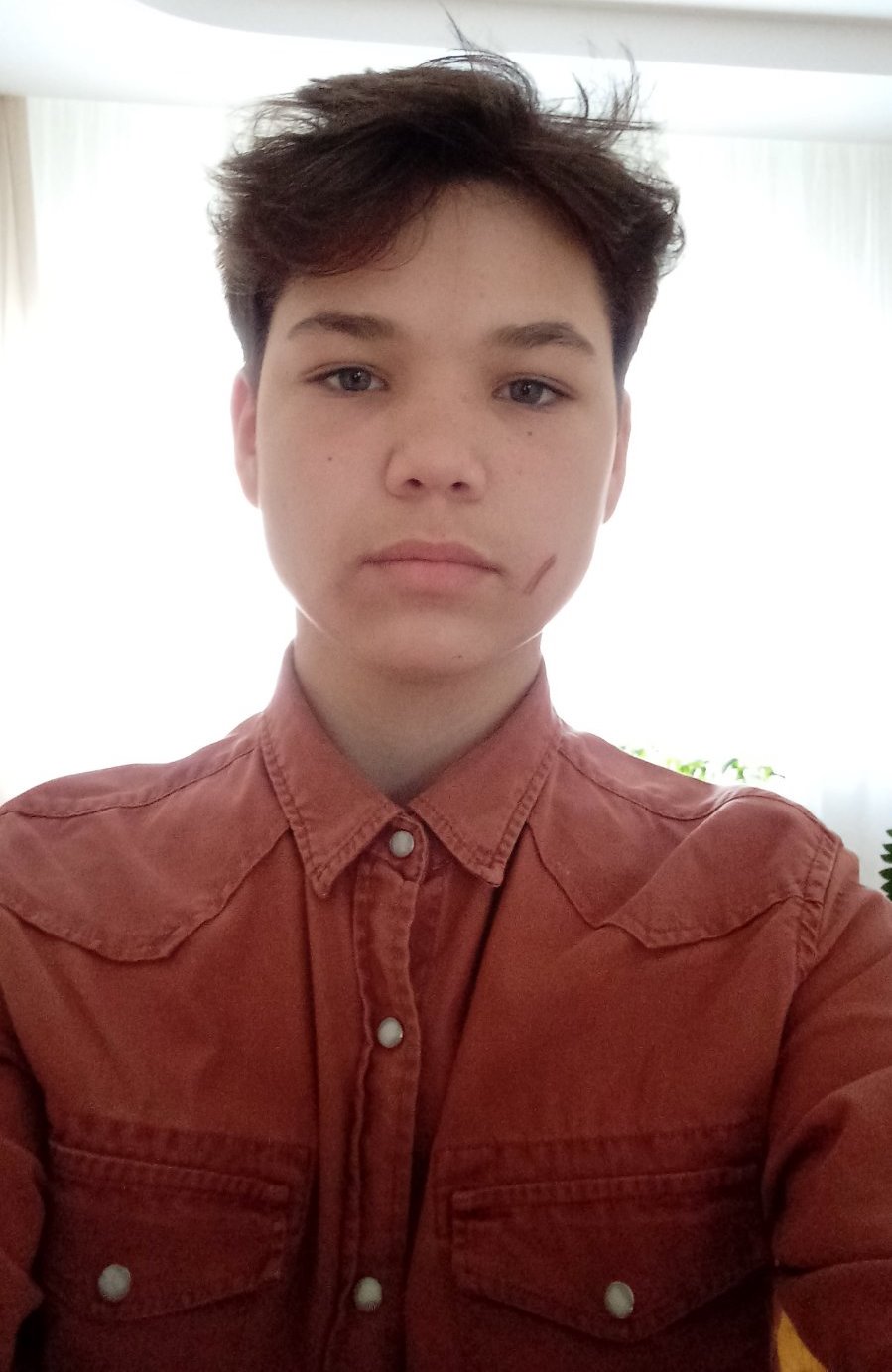 Резюме ФИО: Мердеев Кирилл АндреевичГод рождения: 20.07.2007 г.Место проживания: город УльяновскЭлектронная почта: kmerdeev@gmail.comCсылка(и) на аккаунт в социальной сети: Название объединения и образовательной организации: Авиамоделирование , МБУ ДО города Ульяновска ДЮЦ «Планета» Сведения о педагоге-наставнике обучающегося (Ф.И.О., ученая степень, профессиональные награды, должность в образовательной организации, педагогический стаж): Данилов Анатолий Евгеньевич, педагог дополнительного образования, первая квалификационная категория, Благодарность Министерства образования и науки Ульяновской области (2017 г.), педагогический стаж 18 лет Описание достижений по направленности: Участие в городском турнире по авиамодельному спорту, посвященному Дню защитника Отечества (г. Новочебоксарск), 2021 год – грамота за 2 место;Участие в межрегиональном фестивале юных патриотов по авиамодельному спорту в классе «Кордовые пилотажные модели» и «Гоночные модели самолетов» (г. Новочебоксарск), ноябрь 2021 г. – диплом за 1 место, диплом за 3 место;Участие в городских соревнованиях по авиамоделям для залов.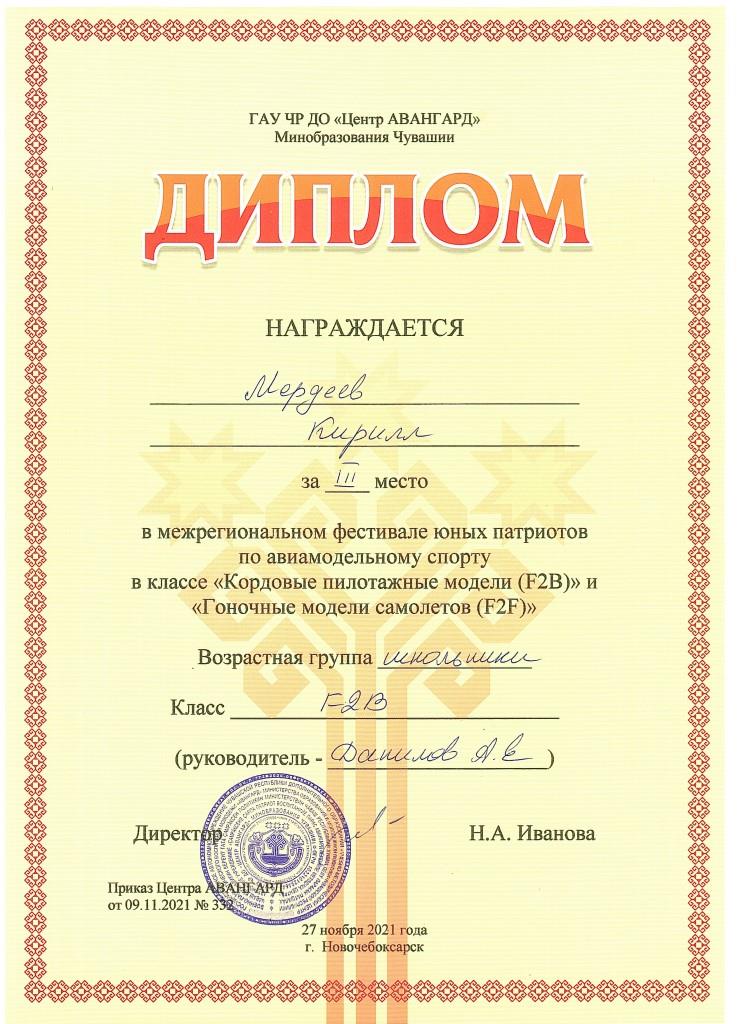 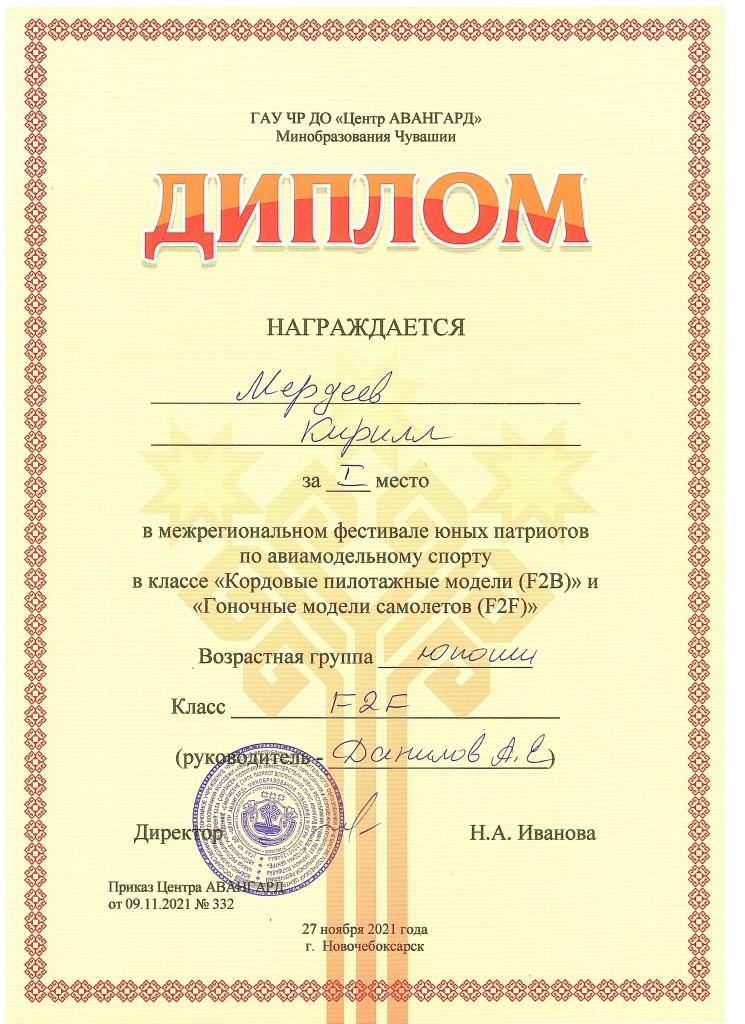 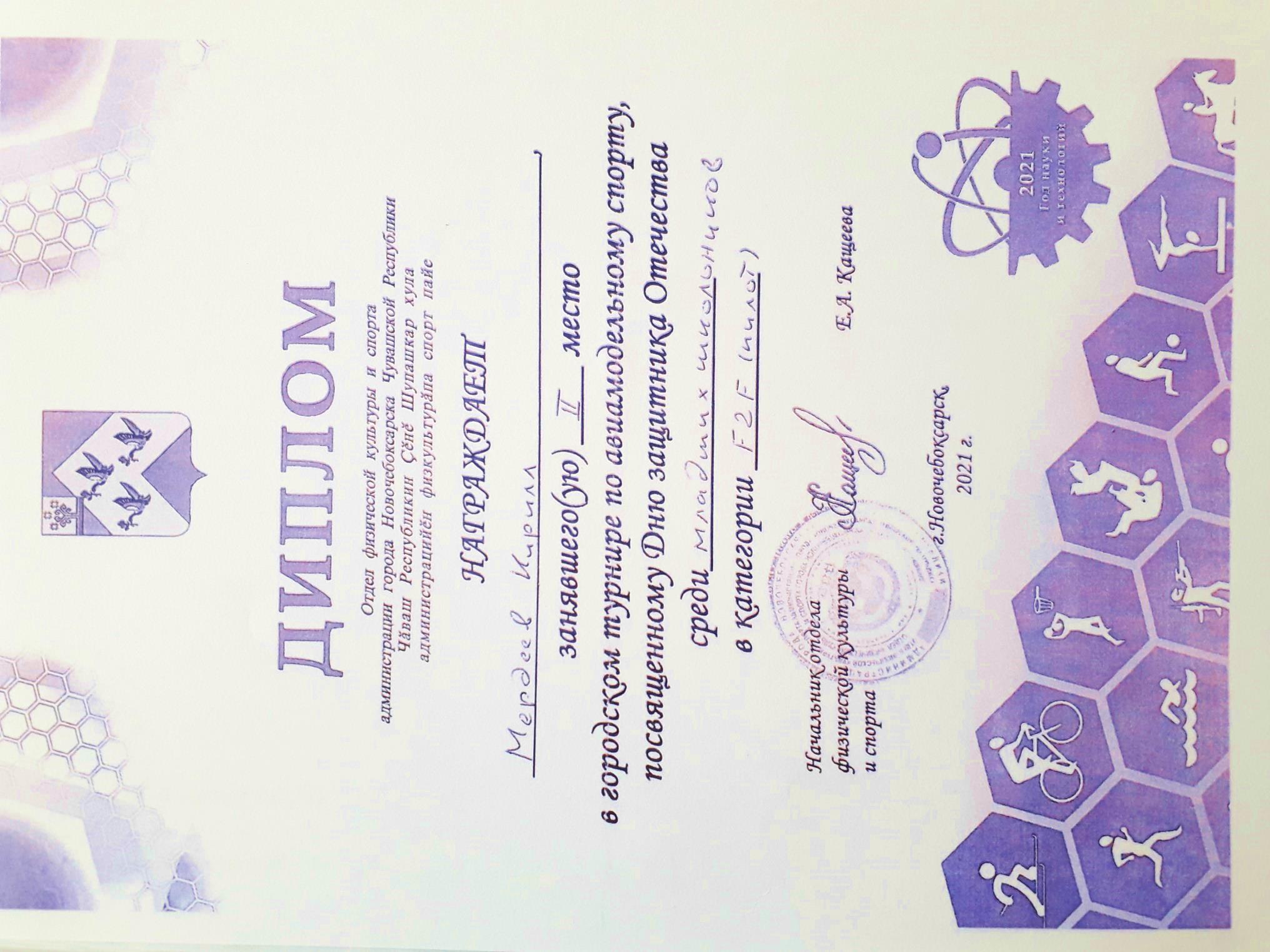 